Welcome to ReceptionBadger Class Information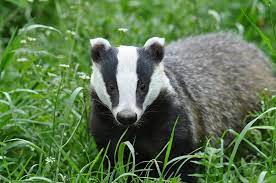 Dear Parents and Carers,Welcome to the Wick C of E Primary School community.  I hope you have all enjoyed the summer and are looking forward to starting your child’s journey at Wick Primary School.As you all know I am the class teacher Mrs Davies and I work full time, and Badgers teaching assistant is Mrs Willmott, who works Monday to Thursday, Mrs Hale is with us this year as a SENCO 1.1 teaching assistant, she will be working in Badger class every morning and all day on a Friday. On Wednesday afternoons it is my PPA, so the class is taught PE with Mr Pollard, followed by Music with Mrs Willmott.  This is a very exciting, yet perhaps nerve-racking time for you and your child.  It is the start of their educational journey and we are so glad they will be joining Badger Class for it.In Badger Class, we will help your child to foster a love of learning and we will support them to establish secure foundations in all areas of the Early Years Curriculum, so that they are prepared for Key Stage One and are set up for a successful lifelong educational journey. This term, our enquiry will be ‘What makes me special?’, but we will also spend lots of time learning about Autumn.  ‘What makes me special?’ will allow Mrs Willmott and I to build meaningful relationships with each child, as well as encouraging them to develop friendships with one another.  It gives each child a chance to shine and to celebrate all of the wonderful things about themselves and their new friends.  This enquiry encourages children to believe in themselves, to celebrate diversity and to recognise and implement the values of being a kind friend. Exploring Autumn will allow children to explore the world around them and brings lots of fantastic learning opportunities. I can assure you that your child is going to have a fantastic year, full of exciting learning opportunities, laughter and fun.  Please pop in for a chat after school if you have any queries or concerns about this new chapter.The children will be taught daily lessons for Phonics, English, Handwriting and Maths, this will be through whole class input, small group work and continuous provision. In the afternoons we will focus on other areas of the EYFS such as expressive arts and design, understanding the word, personal, social and emotional development and physical education. Our class mascot is called Jigsaw Jeanie who helps us to role play and discuss how to work together as a class and to talk about our feelings, emotions and matters that affect our well-being - so if you hear the children talking about Jeanie, they are referring to our cuddly, blue mascot.Below is some key information about Badger Class that you may like to keep for future reference:What to bring/wear to school:(Go Label crazy please! Name everything that your child brings and wears to school so items can easily be returned if misplaced.)Velcro or buckled shoes – no laces pleaseVelcro or slip on trainers for PE days – no laces please. PE day is Wednesday, please make sure your child wears their PE kit in to school.A book bag – each dayA puddle suit – please bring this on Wednesday, this will stay in school for the year, we will send it home at the end of each term to be washed.A pair of wellies – please bring on Wednesday, they will stay in school for the year.A water bottle – each dayBackpack Only from week beginning 11th September: A piece of fresh fruit for morning play – unless you have paid in advance for toast. If you pay for your child to have toast they do not need fruit as well. An email/text will go out to you via the office on Wednesday to detail how to pay for toast via our Eduspot app.No Toys please (we understand some children will need a toy/comforter during term 1 while they transition to school).Completed Homework each Wednesday (Once homework has begun).CommunicationEither myself or Mrs Willmott will welcome the children into class each day from the main entrance door, you can relay a quick message if needed. If a longer discussion is required, please wait until all the children have been dismissed at the end of the day or send us an email to arrange a suitable time.Please continue to read the school Newsletter and emails diligently as they contain many key pieces of information to keep the day to day running of our class and school on track. I will always try my hardest to send you reminders when new things are coming up. I know how overwhelming it can be!Reading and BookbagsPlease send bookbags to school every day. Once your child starts reading they will have a reading for pleasure book and scheme book in their bookbag. Please only keep the 2 reading books, reading diary, homework book in it and nothing else please. Water bottles and playtime fruit must not be kept in the folder. We listen to children read, in small groups three times a week. This is called Guided Reading. 1:1 reading happens 1-2 times a week and relies on the availability of reading volunteers. If you would like to volunteer and can read on a regular basis for an hour or so each week, please pop in to see us as we would be delighted to welcome you into class. Books will be changed when children can read and talk about the book fluently and confidently. Please hear your child read as often as you can. Reading badges is our new reward-based system for reading at home. Whether your child is an avid reader or someone who needs to discover the joy of reading, the badges give them an opportunity to work towards a milestone. Children move up through coloured ‘badges’ depending on how many times they have read throughout the week. Once a week, we check to see who has read at home by collecting in the reading records to total up the number of reads. In our Celebration Assembly, children, who have reached a milestone for number of reads, will receive their rewards.ToysPlease do not allow your child to bring toys. We have found that a No Toys rule makes for more harmonious playtimes and better focus during lessons. We have a super range of creative resources in school and in the playground which can be shared. However, a toy or comforter is allowed for term 1 during transition if you feel your child needs it. HomeworkThe main homework for Term One is reading and practicing Phonics. More detailed information about Homework will follow once your child has started learning phonics and has a reading scheme book, which will be a picture book to start with. The routine will be to hand completed homework in each Wednesday. New Homework will be given out each Friday.Thank you for your support. Mrs E. DaviesBadgeNumber of readsWhite badge15Yellow badge30Orange badge50Green badge70Blue badge95Black badge120Gold badge145Gold star badgeNumber of readsYellow star badge170Orange star badge200Green star badge250Blue star badge300Brown star badge350Black star badge400Gold  star badge450BadgesNumber of readsAmber500Amethyst550Opal600Turquoise650Ruby700Emerald750Sapphire800Platinum900Diamond1000